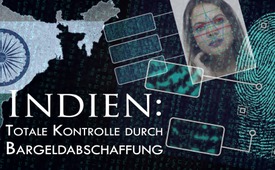 Indien: Totale Kontrolle durch Bargeldabschaffung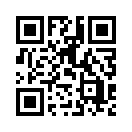 Bleibt das nur ein Einzelfall oder wird dies in Indien getestet, um es bald weltweit einzuführen?
Durch die radikale Bargeldabschaffung wird die indische Bevölkerung nicht nur ihres Bargeldes beraubt, sondern sie wird vollständig kontrollierbar und beherrschbar.Auf dem Weltwirtschaftsforum Anfang 2017 in Davos verkündete Amitabh Kant, Chef von Indiens führender Wirtschaftsförderungsbehörde, die Einführung biometrischer Zahlungen in Indien innerhalb von drei Jahren. Bei biometrischen Zahlungen wird nicht mehr mit einer Karte, sondern z.B. mit einem Fingerabdruck, einem Gesichtsbild oder mittels Stimmerkennung bezahlt. Hierzu startete Indien bereits im Jahr 2010 ein Programm mit dem Ziel, die biometrischen Daten aller 1,2 Milliarden Inder zu erfassen. Dies umfasst die Registrierung aller zehn Fingerabdrücke, die Aufnahme der Netzhaut beider Augen und ein frontales Gesichtsbild. Durch die radikale Bargeldreform, die Indiens Regierung schon im November 2016 durchführte, wurde die gesamte Bevölkerung dazu gezwungen, ihre biometrischen Daten erfassen zu lassen. Ungültig gewordene Banknoten konnten nur noch über ein eigenes Bankkonto umgetauscht, und dieses wiederum nur bei gleichzeitiger Erfassung aller biometrischen Daten eingerichtet werden. Durch die Bargeldabschaffung wird die Bevölkerung nicht nur ihres Bargeldes beraubt, sondern sie wird vollkommen kontrollierbar und beherrschbar. Wird diese Art der Zahlung in Indien etwa getestet, um sie bald weltweit einzuführen?
„Wenn man sagt, meine Privatsphäre ist mir egal, ich habe nichts zu verbergen – dann ist das so, wie wenn man sagte, die Redefreiheit ist mir egal, ich habe nichts zu sagen!“ (Zitat von Edward Snowden, ehemaliger amerikanischer Geheimdienstler)von hag.Quellen:http://www.weforum.org/about/indias-turn-to-transform
https://linkezeitung.de/2017/01/26/bargeldabschaffung-dank-biometrie-jeder-von-uns-in-indien-wird-zu-einem-wandelnden-geldautomaten-werden
https://www.youtube.com/watch?v=oalWeQpyTfwDas könnte Sie auch interessieren:#Bargeld - www.kla.tv/BargeldKla.TV – Die anderen Nachrichten ... frei – unabhängig – unzensiert ...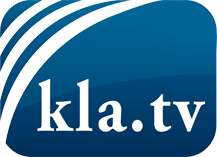 was die Medien nicht verschweigen sollten ...wenig Gehörtes vom Volk, für das Volk ...tägliche News ab 19:45 Uhr auf www.kla.tvDranbleiben lohnt sich!Kostenloses Abonnement mit wöchentlichen News per E-Mail erhalten Sie unter: www.kla.tv/aboSicherheitshinweis:Gegenstimmen werden leider immer weiter zensiert und unterdrückt. Solange wir nicht gemäß den Interessen und Ideologien der Systempresse berichten, müssen wir jederzeit damit rechnen, dass Vorwände gesucht werden, um Kla.TV zu sperren oder zu schaden.Vernetzen Sie sich darum heute noch internetunabhängig!
Klicken Sie hier: www.kla.tv/vernetzungLizenz:    Creative Commons-Lizenz mit Namensnennung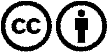 Verbreitung und Wiederaufbereitung ist mit Namensnennung erwünscht! Das Material darf jedoch nicht aus dem Kontext gerissen präsentiert werden. Mit öffentlichen Geldern (GEZ, Serafe, GIS, ...) finanzierte Institutionen ist die Verwendung ohne Rückfrage untersagt. Verstöße können strafrechtlich verfolgt werden.